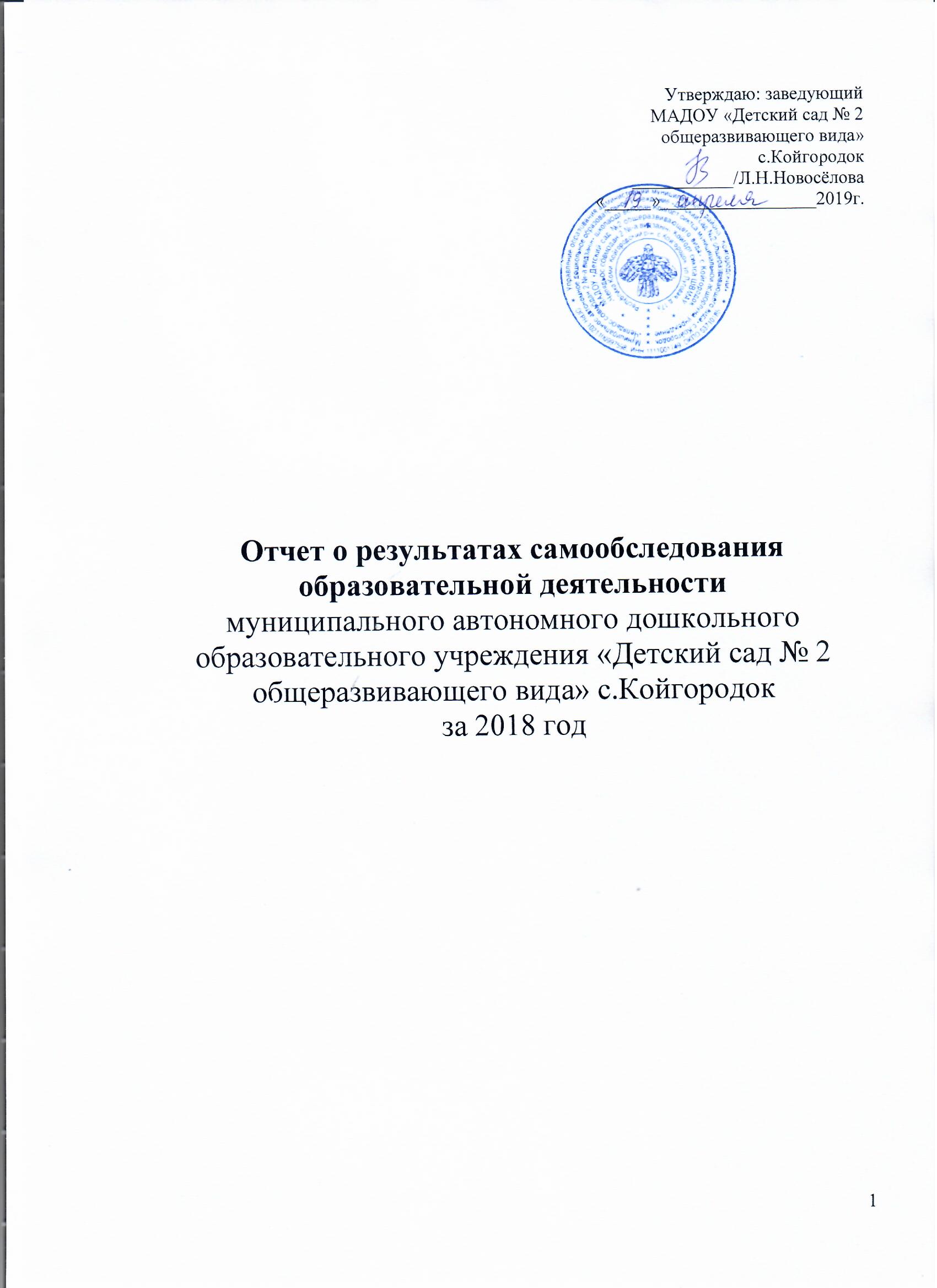                                        Аналитическая часть        Целью проведения самообследования ДОУ являются обеспечение доступности и открытости информации о деятельности ДОУ. В процессе самообследования были проведены : оценка образовательной деятельности, системы управления ДОУ, содержания и качества подготовки воспитанников, организация воспитательно-образовательного процесса, анализ движения воспитанников, качество кадрового, учебно-методического, библиотечно-информационного обеспечения, материально-технической базы, функционирования внутреннeй системы оценки качества образования,  анализ показателей деятельности ДОУ.                  ОБЩИЕ СВЕДЕНИЯ ОБ ОБРАЗОВАТЕЛЬНОЙ ОРГАНИЗАЦИИ         Полное наименование образовательной организации:         Муниципальное  автономное дошкольное образовательное учреждение «Детский сад           № 2» с.Койгородок         Общие характеристики заведения:Тип: дошкольное образовательное учреждение.          Вид: детский сад.Статус: дошкольное автономное образовательное учреждение.Учредитель ДОУ:  Управление образования АМР «Койгородский».ДОУ получило:- лицензию на правоведения  образовательной деятельности    № 341-Д, выданной Министерством образования Республики Коми от 17 декабря 2013 г.       Детский сад построен по типовому проекту, рассчитан на 7 групп.Введен в эксплуатацию  в 1986 году. В настоящее время функционирует 7 групп. (2  ясельные, 5 дошкольные)МАДОУ «Детский сад № 2 общеразвивающего вида» с.Койгородок  расположено по адресу: Республика Коми, Койгородский  район, с.Койгородок, ул.Луговая, д.17а.тел. (882132) 9-15-87 Режим работы: пятидневная рабочая неделя, продолжительность рабочего дня с 07.45 до 17.45 выходные дни: суббота, воскресенье, праздничные дни.Проектная мощность учреждения:  150 детей.ДОУ руководит заведующий Новосёлова Любовь Николаевна Сайт ДОУ Сайт учреждения: : http://dc2-koig.ucoz.ru Электронный адрес: madou.detskiysad2@mail.ru                                  СИСТЕМА УПРАВЛЕНИЯ ОРГАНИЗАЦИИ         Деятельность Учреждения осуществляется на принципах демократии и гуманизма, общедоступности, приоритета общечеловеческих ценностей, жизни и здоровья человека, свободного развития личности.         В своей деятельности Учреждение руководствуется Конституцией Российской Федерации, Законом Российской Федерации «Об образовании», нормативными правовыми актами Российской Федерации, договором между Учреждением и родителями( законными представителями), а также  настоящим Уставом Учреждения.          Управление МАДОУ «Детский сад № 2 общеразвивающего вида» с.Койгородок  на принципах единоначалия и самоуправления.
Органами самоуправления Учреждения являются: Заведующий, Педагогический совет, Общее собрание трудового коллектива , Наблюдательный Совет, Родительский комитет.Заведующий осуществляет  текущее руководство  деятельностью Учреждения за исключением вопросов, отнесённых федеральными законами или настоящим Уставом к компетенции Учредителя, Наблюдательного совета и иных органов управления Учреждением.Общее собрание трудового коллектива:Осуществляет общее руководство учреждением, представляет полномочия трудового коллектива. Решения Общего собрания учреждения, принятые в пределах его полномочий и в соответствии с законодательством, обязательны для исполнения администрацией, всеми членами коллектива.В состав Общего собрания входят все работники Учреждения.На заседание Общего собрания трудового коллектива  приглашаются представители Учредителя, общественных организаций, органов муниципального и государственного управления. Лица, приглашённые на собрание, пользуются правом совещательного голоса, могут вносить предложения и заявления, участвовать в обсуждении вопросов, находящихся в их компетенции.Педагогический совет:Определяет направление образовательной деятельности, перспективы развития учреждения, способствует совершенствованию воспитательно – образовательного процесса в соответствии с требованиями современной науки и передовой практики. Педагогический совет взаимодействует с органами самоуправления ДОУ по вопросам функционирования и развития учреждения, вносит предложения по содержанию, способам, системе средств воспитания и обучения, режиму своего функционирования в системе самоуправления.Наблюдательный совет:Наблюдательный совет создаётся  и осуществляет свою деятельность на основании Положения о Наблюдательном совете.Родительский комитет:Родительский комитет участвует в управлении Учреждением,
обеспечивает постоянную и систематическую связь с родителями (законными представителями) воспитанников, участвует в проведении отдельных мероприятий, осуществляемых  в работе с детьми, родителями (законными представителями).         Отношения ДОУ с  родителями (законными представителями) воспитанников регулируется в порядке, установленном Законом РФ «Об образовании» и Уставом.         МАДОУ зарегистрировано и функционирует в соответствии с нормативными документами в сфере образования РФ. Структура и механизм управления дошкольным учреждением определяет его стабильное функционирование.                           ОЦЕНКА ОБРАЗОВАТЕЛЬНОЙ ДЕЯТЕЛЬНОСТИСодержание образовательной деятельности  В ДОУ реализуются образовательные программы и методики дошкольного образования, используются информационные технологии, создана комплексная система планирования образовательной деятельности с учетом направленности реализуемой образовательной программы, возрастных особенностей воспитанников, которая  позволяет поддерживать качество подготовки воспитанников к школе на достаточно высоком уровне.          В качестве основной комплексной программы в ДОУ реализуется основная общеобразовательная  программа ДОУ,  составленная  на основе основной общеобразовательной  программы дошкольного образования«От рождения до школы» /Под ред. Н.Е.Вераксы,Т.С.Комаровой,М.А.Васильевой./) которая предполагает разностороннее и полноценное развитие ребенка - дошкольника. Главными причинами выбора данной программы явились:- открытый характер программы;- просмотр для творческого использования различных педагогических технологий;- использование разнообразных способов решения педагогических задач.    Содержание программы соответствует основным положениям возрастной психологии и дошкольной педагогики; выстроено с учетом принципа интеграции образовательных областей в соответствии с возрастными возможностями и особенностями воспитанников, спецификой и возможностями образовательных областей.   Программа основана на комплексно-тематическом принципе построения образовательного процесса; предусматривает решение программных образовательных задач в совместной деятельности взрослого и детей и самостоятельной деятельности детей не только в рамках непосредственно образовательной деятельности, но и при проведении режимных моментов в соответствии со спецификой дошкольного образования.Программа составлена в соответствии с образовательными областями: «Физическое развитие», «Социально-коммуникативное развитие», «Познавательное развитие», «Художественно-эстетическое развитие»,  «Речевое развитие». Реализация каждого направления предполагает решение специфических задач во всех видах детской деятельности, имеющих место в режиме дня дошкольного учреждения: режимные моменты, игровая деятельность; специально организованные традиционные и интегрированные занятия; индивидуальная и подгрупповая работа; самостоятельная деятельность; опыты и экспериментирование.В части, формируемой участниками образовательных отношений, представлены выбранные и разработанные самостоятельно участниками образовательных отношений Программы, учитывая приоритетное направление МАДОУ, интересы и особенности воспитанников, запросы родителей и включает реализацию следующих программ: «Я познаю себя», «Обучение коми языку и разговорной речи»Взаимодействие с социумомДошкольное образовательное учреждение осуществляет взаимодействие с социумом:средняя общеобразовательная школа, спорткомплекс, детская библиотека, музыкальная школа, ЦДО, районный Дом Культуры, краеведческий музей с Койгородок, общественная организация «Коми войтыр», местное отделение партии «Единая Россия» и др.На протяжении многих лет успешно ведется работа по преемственности детского сада и СОШ с. Койгородок на основании плана работы на учебный год. Воспитанники выпускной группы посещают  «Школу будущего первоклассника» при МБОУ СОШ с.Койгородок. Ежегодно в мае  проводится   праздник «Весёлые старты» (для детей подготовительной к школе группы д/с №1 и2 и школьников)  Благодаря этому, реализована единая линия развития ребенка на этапах дошкольного и начального школьного образования. Это взаимодействие помогает подготовить воспитанников детского сада к успешному обучению в школе и социальной адаптации в обществе.Взаимодействие дошкольного учреждения с учреждениями общего образования, дает возможность плодотворных внешних связей, обогащению деятельности дошкольного учреждения, следовательно, успешному формированию механизмов социализации воспитанников. Содержание образовательной деятельности соответствует требованиям ФГОС дошкольного образования.Организация образовательного процесса	Учебный план составлен в соответствии:Федеральным законом от 29.12.2012 № 273-ФЗ «Об образовании в Российской Федерации» (далее — Закон об образовании); Федеральным государственным образовательным стандартом дошкольного образования (далее — ФГОС ДО); Приказом Минобрнауки России от 30.08.2013 № 1014 «Об утверждении Порядка организации и осуществления образовательной деятельности по основным общеобразовательным программам — образовательным программам дошкольного образования».Примерная основная общеобразовательная программа дошкольного образования «От рождения  до школы» под редакцией Н.Е. Вераксы, Т.С.Комаровой, А.М.Васильевой, (2014г.), Лицензия на право ведения образовательной деятельности № 341-Д от 17.12.2013,Письмо «Комментарии к ФГОС дошкольного образования» Министерства образования и науки Российской Федерации от 28.02.2014 г. № 08-249Учебный план ориентирован на Концепцию дошкольного воспитания, учитывает основные положения инструктивно-методического письма Минобразования России от 14.03.2000 № 65/23-16 «О гигиенических требованиях к максимальной нагрузке на детей дошкольного возраста в организованных формах обучения», инструктивного письма Минобразования России от 02.06.1998 № 89/34-16 «О реализации права дошкольных образовательных учреждений на выбор программ и педагогических технологий», Устава ДОУ.        Данный учебный план (в части определения содержательного компонента образовательного процесса) составлен с учетом перспектив в обновлении содержания, зафиксированных в  программе развития ДОУ.Режим пребывания детей в детском саду разработан с учетом возрастных особенностей детей, сезонных условий (теплое и холодное время года), наличия педагогов, подходов к обучению и воспитанию дошкольников, подходов к организации всех видов детской деятельности, социального заказа родителей. Образовательный процесс осуществляется на русском языке. Группы сформированы по одновозрастному принципу.  Учебный план составлен в соответствии с санитарными и методическими требованиями, содержание выстроено в соответствии с ФГОС.  При составлении плана учтены предельно допустимые нормы учебной нагрузки.  Организованная в ДОУ предметно-развивающая среда инициирует познавательную и творческую активность детей,  предоставляет ребенку свободу выбора форм активности, обеспечивает содержание разных форм детской деятельности , безопасна и комфорта, соответствует интересам, потребностям и возможностям каждого ребенка, обеспечивает гармоничное отношение ребенка с окружающим миром. Созданы комфортные условия для прогулок детей,  развития двигательной активности на воздухе.    Педагогическое образование родителей (законных представителей) воспитанников осуществляется как традиционными методами через наглядные пособия, беседы, консультации, так и с помощью современных средств информатизации ( сайт ДОУ).    Образовательная деятельность осуществляется в процессе организации различных видов детской деятельности, образовательной деятельности, осуществляемой в ходе режимных моментов, самостоятельной  деятельности, взаимодействия с семьями детей. Основной формой работы с детьми дошкольного возраста и ведущим видом деятельности для них является игра. Образовательный процесс реализуется в адекватных дошкольному возрасту формах работы с детьми.  В течение учебного года в методическом кабинете организовывались тематические выставки  методической литературы,  постоянно оформлялись стенды информации.   Качество подготовки обучающихся   В целях обеспечения комплексного подхода к оценке итоговых и промежуточных результатов освоения основной общеобразовательной программы, на основании программы дошкольного образования, проведен мониторинг освоения основной общеобразовательной программы по образовательным областям. Результаты педагогического анализа показывают преобладание детей с высоким и средним уровнями развития, что говорит об эффективности педагогического процесса в МАДОУ.    Результатом осуществления воспитательно-образовательного процесса явилась качественная подготовка детей к обучению  в школе. Готовность дошкольника к обучению в школе характеризует достигнутый уровень психологического развития накануне поступления в школу.Хорошие результаты достигнуты благодаря использованию в работе методов, способствующих развитию самостоятельности, познавательных интересов детей, созданию проблемно-поисковых ситуаций и обогащению предметно-развивающей среды.   По итогам мониторинга программный материал усвоен детьми всех возрастных групп по всем разделам программы на среднем – высоком уровне (в зависимости от раздела программы и возрастной группы).    Основная общеобразовательная программа дошкольного образования ДОУ реализуется в полном объеме.                Достижение участников образовательного процессаЗа 2018 учебном году дошкольники нашего  учреждения являлись активными участниками городских и всероссийских  конкурсов, фестивалей. Участие  в городских мероприятиях позволило дошкольникам почувствовать уверенность в своих силах, собственную значимость; представить свои речевые, вокальные,  спортивные достижения и художественное творчество  на большую публику.                   За 2018 учебный  год ДОУ участвовало в следующих  мероприятиях:ОЦЕНКА ФУНКЦИОНИРОВАНИЯ ВНУТРЕННЕЙ СИСТЕМЫ ОЦЕНКИ КАЧЕСТВА ОБРАЗОВАНИЯ.	Воспитательно – образовательный процесс в ДОУ организован  с учётом  особенностей Республики Коми. 	При разработке планирования образовательного процесса во всех возрастных группах учитывались  климатические условия.   Востребованность ДОУ ежегодно подтверждает социальный заказ на его образовательные услуги:Общее развитие, воспитание и обучение детей дошкольного возраста; Оказание консультативной  и методической помощи родителям (законным представителям) по вопросам  воспитания, обучения и развития детей.Воспитательно-образовательный процесс построен  на адекватных возрасту формах работы с детьми. Основной формой работы с детьми дошкольного возраста и ведущим видом деятельности для них является играСистему качества дошкольного образования  мы рассматриваем как систему контроля внутри ДОУ, которая включает себя  интегративные составляющие:Качество научно-методической работы;Качество воспитательно-образовательного процесса;Качество работы с родителями;Качество работы с педагогическими кадрами;Качество предметно-пространственной среды.С целью повышения эффективности учебно-воспитательной деятельности  применяем педагогический мониторинг, который даёт качественную и своевременную информацию, необходимую для принятия управленческих  решений.  В учреждении выстроена четкая система методического контроля и анализа результативности воспитательно-образовательного процесса по всем направлениям развития дошкольника и функционирования ДОУ в целом.                                ОЦЕНКА КАДРОВОГО ОБЕСПЕЧЕНИЯ      Работа с кадрами была направлена на повышение профессионализма, творческого потенциала педагогической культуры педагогов, оказание методической помощи педагогам.  Составлен план  прохождения аттестации, повышения квалификации педагогов.  Дошкольное образовательное учреждение  укомплектовано кадрами  полностью. Педагоги детского сада постоянно повышают свой профессиональный уровень, посещают методические объединения, знакомятся с опытом работы своих коллег и других дошкольных учреждений, приобретают и изучают новинки периодической и методической литературы. Все это в комплексе дает хороший результат в организации педагогической деятельности и улучшении качества образования и воспитания дошкольников.В 2018 учебном году штатным расписанием предусмотрено 17 педагогических работника. Из них: 1 – инструктор по физической культуре,  1– музыкальный работник,  1-учитель-логопед, 1-старший воспитатель, 1 -воспитатель-преподаватель коми языка.         Подбору педагогических кадров в ДОУ уделяется особое внимание. Все педагоги имеют среднее специальное и высшее образование.                            Характеристика педагогических кадров по образованию           Характеристика педагогических кадров по стажу работы                         Характеристика педагогических кадров по категориям                        ОЦЕНКА МАТЕРИАЛЬНО- ТЕХНИЧЕСКОЙ БАЗЫ         В дошкольном учреждении создана материально-техническая база для жизнеобеспечения и развития детей, ведется систематически работа по созданию предметно-развивающей среды. Здание детского сада светлое, имеется центральное отопление, вода, канализация, сантехническое оборудование в удовлетворительном состоянии. 
В детском саду имеются: групповые помещения, кабинет заведующего, методический кабинет, кабинет учителя-логопеда,  музыкальный зал, пищеблок, прачечная, медицинский кабинет.Предметно-развивающая  среда ДОУ соответствует возрастным особенностям детей и способствует их разностороннему развитию. Компоненты предметно-пространственной среды соответствуют образовательной программе и гигиеническим требованиям. В группе созданы условия для различных видов детской деятельности: игровой, изобразительной, познавательной, конструктивной, театральной, физической.Группы постепенно пополняются современным игровым оборудованием,  современными информационными  стендами. Предметная среда всех помещений оптимально насыщена, выдержана мера «необходимого и достаточного» для каждого вида деятельности, представляет собой «поисковое поле» для ребенка, стимулирующее процесс его развития и саморазвития, социализации и коррекции. Детский сад оснащен 2 персональными компьютерами и 1ноутбуком.Музыкальный зал- создает необходимые условия для формирования нравственных качеств личности ребенка, закладывает первоначальные основы культуры будущего человека, знакомит с основными музыкальными жанрами, великими композиторами прошлого и настоящего, учит детей понимать язык звуков. В музыкальном зале проводятся досуги и развлечения, праздники и утренники, разыгрывание сказок и представлений.В помещении ДОУ имеется кабинет учителя- логопеда, который способствует коррекционно-развивающей работе с детьми.На каждую возрастную группу имеется игровая площадка, оснащенная теневыми навесами. В ДОУ созданы все необходимые условия для обеспечения безопасности воспитанников и сотрудников. Территория огорожена забором, здание оборудовано автоматической пожарной сигнализацией, видеонаблюдением, ЕДДС, разработан паспорт антитеррористической безопасности учреждения.Обеспечение условий безопасности выполняется локальными нормативно-правовыми документами: приказами, инструкциями, положениями.   В соответствии с требованиями действующего законодательства по охране труда с сотрудниками систематически проводятся разного вида инструктажи: вводный (при поступлении на работу), первичный (с вновь поступившими), повторный, что позволяет персоналу владеть знаниями по охране труда и технике безопасности, правилами пожарной безопасности, действиям в чрезвычайных ситуациях.   С воспитанниками детского сада проводятся беседы по ОБЖ, игры по охране здоровья и безопасности, направленные на воспитание у детей сознательного отношения к своему здоровью и жизни. ОЦЕНКА УЧЕБНО-МЕТОДИЧЕСКОГО И БИБЛИОТЕЧНО-ИНФОРМАЦИОННОГО ОБЕСПЕЧЕНИЯ.Учебно-методическое обеспечение в основном  соответствует ООПДО ДОУ, ФГОС, условиям реализации основной общеобразовательной программы дошкольного образования, к новому году методический кабинет пополнился современной методической литературой, наглядными пособиями. Но следует дополнительно приобрести: методическую литературу, наглядныe пособия в соответствии с ФГОС.Библиотечно- информационное обеспечение        На сайте ДОУ имеется материал для педагогов, родителей и детей, а также порталы информационных образовательных ресурсов.Сайт учреждения: : http://dc2-koig.ucoz.ru Электронный адрес: madou.detskiysad2@mail.ruЗаключениеМодернизация системы образования в России предъявляет новые требования к дошкольным образовательным учреждениям и к организации в них воспитательно-образовательного процесса. Современное общество стоит перед необходимостью осуществления всесторонних и масштабных перемен.  ДОУ активно ведет поиск нового облика образовательного учреждения, отвечающего запросам времени, соответствующего потребностям и запросам родителей, индивидуальности развития  каждого ребёнка.ДОУ -  образовательное учреждение, осуществляющее физическое  и психическое развитие детей, через организацию индивидуально-ориентированной системы воспитания, образования и обогащения развивающей среды.   В новом учебном году мы полностью переходим на реализацию федеральных государственных образовательных стандартов к структуре основной общеобразовательной программе, а именно приобретение необходимой методической литературы; обеспечению инновационного характера сферы дошкольного учреждения; обеспечение доступности качественного образования.            Результаты деятельности ДОУ показали, что основные годовые задачи выполнены. Существенным достижением в деятельности педагогического коллектива стало значительное повышение методической активности педагогов. Результаты диагностики воспитанников свидетельствуют о стабильной динамике в усвоении образовательной программы. Увеличилось количество детей – участников различных выставок, конкурсов, концертов. Повысилась заинтересованность родителей в осуществлении воспитательно-образовательного процесса в дошкольном учреждении.Показатели деятельности муниципального автономного  дошкольного образовательного учреждения «Детский сад № 2 общеразвивающего вида» с.Койгородок, подлежащего самообследованию.                         №Мероприятия награда2018 годУчитель года 2018Участник Мельникова О.И.Музыкальный батлучастникиРайонный этап «Безопасность глазами детей»1 место – Сидоренко АннаРайонный этап «Безопасность глазами детей»1 место – Емельянов ВладимирРайонный конкурс «Безопасная дорога глазами детей» 1 место – Беккер АрсенийРайонный конкурс «Безопасная дорога глазами детей» 1 место – Волкова АнастасияРайонный конкурс «Безопасная дорога глазами детей» 2 место – Шевченко МарияРайонный конкурс «Безопасная дорога глазами детей» 3 место – Турубанов НиколайРеспубликанский конкурс «Безопасность глазами детей»Диплом 3 степени – Сидоренко АннаХIII Республиканская учебно-исследовательская конференция «Я-  исследователь, я открываю мир»Участник Сидоренко АннаКонкурс чтецовучастникиОшкамошкаучастникиРайонный смотр-конкурс «Новогодняя фантазия»1 место в номинации «Рождественское окно»Районный смотр-конкурс «Новогодняя фантазия»1 место в номинации «А у нас Новый Год»Районный смотр-конкурс «Новогодняя фантазия»2 место в номинации «Символ 2019 года»Кросс Наций 20181 место Шевченко МарияЛыжня России 20181 место Овчинников ДмитрийВозрастной ценз педагогов%До 30 лет      2 чел -   12 %30 - 40 лет     0   чел - %40 – 50 лет        4 чел  - 23 %50 лет и более       11  чел- 65 %ОбразованиеКоличество педагогов           2018%Высшее педагогическое6 35 %Среднее специальное11 65 %Без образования--Стаж работыКоличество педагогов2018Количество педагогов2018до 5 лет1 6 %5 – 10 лет00 %10 – 15 лет16  %15 – 20 лет16 %20 – 25 лет318 %от 25 лет1164 %КатегорияКоличество педагогов2018Количество педагогов2018Без категории16 %Соответствие занимаемой должности1270 %Первая категория424 %Высшая категория- -%№ п/пПоказателиЕдиницаизмерения1.Образовательная деятельность1.1Общая численность воспитанников, осваивающих образовательную программу дошкольного образования, в том числе 144 человек1.1.1В режиме полного дня (8-12 часов)144  человек1.1.2В режиме кратковременного пребывания (3-5 часов)-1.1.3В семейной дошкольной группе-1.1.4В форме семейного образования с психолого-педагогическим сопровождением на базе дошкольной образовательной организации-1.2Общая численность воспитанников в возрасте до 3 лет 39  человек1.3Общая численность воспитанников в возрасте от 3 до 8  лет105  человек1.4Численность/удельный вес численности воспитанников в общей численности воспитанников, получающих услуги присмотра и ухода:144 /100%1.4.1В режиме полного дня (8-12 часов)144 /100%1.4.2В режиме продлённого дня (12ч)-1.4.3В режиме круглосуточного пребывания-1.5Численность/удельный вес численности воспитанников с ограниченными возможностями здоровья в общей численности воспитанников, получающих услуги: (ТНР)-1.5.1По коррекции недостатков в физическом и (или) психическом развитии-1.5.2По освоению образовательной программы дошкольного образования-1.5.3По присмотру и уходу-1.6Средний показатель пропущенных дней при посещении дошкольной образовательной организации по болезни на одного воспитанника 191.7Общая численность педагогических работников, в том числе:17 человек/100%1.7.1Численность/удельный вес численности педагогических работников, имеющих высшее образование6/ 35%1.7.2Численность/удельный вес численности педагогических работников, имеющих высшее образование педагогической направленности (профиля)6 / 35%1.7.3Численность/удельный вес численности педагогических работников, имеющих среднее профессиональное образование11/ 65%1.7.4Численность/удельный вес численности педагогических работников, имеющих среднее профессиональное образование педагогической направленности (профиля)11 / 65%1.8Численность/удельный вес численности педагогических работников, которым по результатам аттестации присвоена квалификационная категория, в общей численности педагогических работников, в том числе:1.8.1Высшая0/0%1.8.2.Первая4 / 24%1.9Численность/удельный вес численности педагогических работников в  общей численности педагогических работников, педагогический стаж работы которых составляет:1.9.1До 5 лет1/  6 %1.9.2Свыше 30 лет13/ 76  %1.10Численность/удельный вес численности педагогических работников в общей численности педагогических работников в возрасте до 30 лет2 / 12 %1.11Численность/удельный вес численности педагогических работников в общей численности педагогических работников в возрасте от 55 лет6/ 35 %1.12Численность/удельный вес численности педагогических и административно-хозяйственных работников, прошедших за последние 5 лет повышение квалификации/профильную переподготовку по профилю педагогической деятельности или иной осуществляемой в образовательной организации деятельности, в общей численности педагогических и административно-хозяйственных работников Всего:    14 чел/ 82%1.13Численность/удельный вес численности педагогических и административно-хозяйственных работников, прошедших повышение квалификации по применению в образовательном процессе федеральных государственных образовательных стандартов в общей численности педагогических и административно-хозяйственных работников     17 чел/100%1.14Соотношение «педагогический работник/воспитанник» в дошкольной образовательной организации17/ 1441/81.15Наличие в образовательной организации следующих педагогических работников:1.15.1Музыкального руководителяДа1.15.2Инструктора по физической культуреда1.15.3Учителя-логопедада1.15.4ЛогопедаНет1.15.5Учителя-дефектологаНет1.15.6Педагога-психологанет2.Инфраструктура2.1Общая площадь помещений, в которых осуществляется образовательная деятельность, в расчёте на одного воспитанника      2,1 кв м2.2Площадь помещений для организации дополнительных видов деятельности воспитанников72 кв м2.3Наличие физкультурного залаНет2.4Наличие музыкального залаДа2.5Наличие прогулочных площадок, обеспечивающих физическую активность и разнообразную игровую деятельность воспитанников на прогулкеДа